           К А Р А Р                                                        ПОСТАНОВЛЕНИЕ      18 июль 2019 й.                         №46                        18 июля  2019 г.                                          О присвоении адреса Руководствуясь Федеральным законом от 06.10.2003 № 131-ФЗ "Об общих принципах организации местного самоуправления в Российской Федерации", Федеральным законом от 28.12.2013 № 443-ФЗ "О федеральной информационной адресной системе и о внесении изменений в Федеральный закон "Об общих принципах организации местного самоуправления в Российской Федерации", Правилами присвоения, изменения и аннулирования адресов, утвержденными Постановлением Правительства Российской Федерации от 19.11.2014 № 1221, ПОСТАНОВЛЯЮ:1. Присвоить следующие адреса:- жилому дому, присвоить адрес: Российская Федерация, Республика Башкортостан, Шаранский муниципальный район, Сельское поселение Базгиевский сельсовет, село Базгиево, улица Центральная, дом 37, квартира 1;- жилому дому, присвоить адрес: Российская Федерация, Республика Башкортостан, Шаранский муниципальный район, Сельское поселение Базгиевский сельсовет, село Базгиево, улица Центральная, дом 37, квартира 2;- жилому дому, присвоить адрес: Российская Федерация, Республика Башкортостан, Шаранский муниципальный район, Сельское поселение Базгиевский сельсовет, село Базгиево, улица Центральная, дом 41, квартира 1;- жилому дому, присвоить адрес: Российская Федерация, Республика Башкортостан, Шаранский муниципальный район, Сельское поселение Базгиевский сельсовет, село Базгиево, улица Центральная, дом 41, квартира 2;           - жилому дому, присвоить адрес: Российская Федерация, Республика Башкортостан, Шаранский муниципальный район, Сельское поселение Базгиевский сельсовет, село Базгиево, улица Школьная, дом 6, квартира 1;            - жилому дому, присвоить адрес: Российская Федерация, Республика Башкортостан, Шаранский муниципальный район, Сельское поселение Базгиевский сельсовет, село Базгиево, улица Школьная, дом 6, квартира 2;           - жилому дому, присвоить адрес: Российская Федерация, Республика Башкортостан, Шаранский муниципальный район, Сельское поселение Базгиевский сельсовет, село Базгиево, улица Школьная, дом 7, квартира 1;            - жилому дому, присвоить адрес: Российская Федерация, Республика Башкортостан, Шаранский муниципальный район, Сельское поселение Базгиевский сельсовет, село Базгиево, улица Школьная, дом 7, квартира 2      Глава сельского поселения:                                         Т.А.ЗакировБашкортостан РеспубликаһыныңШаран районымуниципаль районының Базгыя  ауыл Советыауыл биләмәһе ХакимиәтеҮҙәк урам, 50, Базгыя аулы Шаран районы Башкортостан РеспубликаһыныңТел./факс(347 69) 2-42-35,e-mail: bazgss@yandex.ruhttp://www.bazgievo.sharan -sovet.ru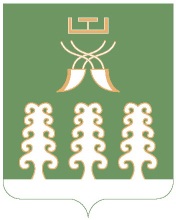 Администрация сельского поселенияБазгиевский сельсоветмуниципального районаШаранский районРеспублики Башкортостанул. Центральная, д.50, с.Базгиево, Шаранскогорайона, Республики БашкортостанТел./факс(347 69) 2-42-35,e-mail: bazgss@yandex.ruhttp://www.bazgievo.sharan -sovet.ru